Universidade Federal de Juiz de Fora - Faculdade de Engenharia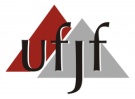 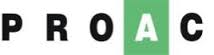 Programa de Pós-Graduação em Ambiente ConstruídoDiscente:                                                                    Matrícula:                           Data:                                                     Orientador(a): Tipo de bolsa: CAPES (  )     UFJF (  )      FAPEMIG (   )      Não possui bolsa no momento (   ) Semestre: ____º semestre       Ano: Já qualificou?   (  ) Sim   Data:                       (   ) Não     Previsão:        Previsão de defesa:Disciplinas cursadas (ou em curso) durante o semestreEstágio Docência(   ) Não foi cumprido estágio docência. Neste caso, o início dessas atividades está previsto para: Apresentação de trabalhos em eventos:Participação em eventos sem apresentação de trabalhoPublicações Obs: indicar R para resumo ou TC para trabalho completo.Participação em grupos de pesquisaEtapas desenvolvidas da dissertação e outras Atividades (indicar em tópicos)Declaração de elegibilidade para recebimento da bolsa de estudosFicha de Avaliação do(a) Orientador(a)Periodicidade das orientaçõesDesenvolvimento da dissertaçãoAvaliação do orientando quanto a compromisso e assiduidadeAvaliação do orientando quanto ao desenvolvimento acadêmicoProjeção quanto ao prazo de defesa em 24 mesesAvaliação de progresso ____________________________________________            ____________________________________________                   Assinatura do(a) Mestrando(a)                                                             Assinatura do(a) Orientador(a)Nome das DisciplinasConceitoDisciplinaAtividades desenvolvidasNome do eventoTítulo do trabalhoForma de apresentaçãoLocal e dataEventoLocal e instituiçãoDataTítulo do artigoLocal de publicação(periódico, anais, revista etc)PáginaDataNome do GrupoCoordenadorAtividades DesenvolvidasPeríodoEu, _____________________________, declaro, na condição de ___________________________________ (Bolsita ou candidato a Bolsa) que atendo as condições de elegibilidade que propiciam a concessão da bolsa de estudos, previstas nas regulamentações vigentes da respectiva agência de fomento (Capes, Fapemig ou UFJF), da Universidade Federal de Juiz de Fora e do Programa de Pós-Gradução em Ambiente Construído.Juiz de Fora, _______________________   Assinatura: _______________________________________________(   ) Semanal                   (   ) Quinzenal                (   ) Mensal              (   ) Além de mensal(   ) Não iniciada a execução do projeto (   ) Em execução: revisão de literatura, definição de metodologia, outras atividades(   ) Em execução: coleta, tratamento ou análise dos dados(   ) Elaboração da versão final(   ) Abaixo da média      (   ) Mediano      (   ) Bom      (    ) Ótimo(   ) Abaixo da média        (   ) Mediano         (   ) Bom           (    ) Ótimo(  ) Plenamente viável                (  ) Duvidoso                   (  ) InviávelMotivo:Comentários sobre o progresso geral do estudante nos últimos 06 meses